Revised 30th June 2022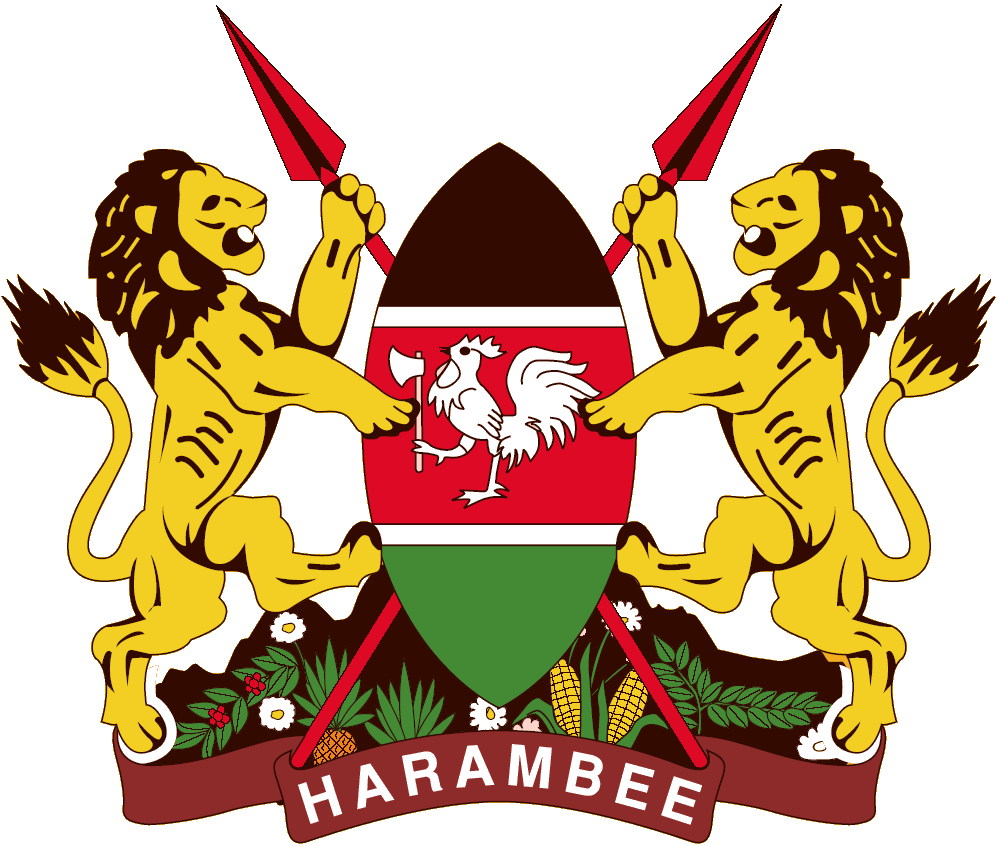 			(insert logo of the entity)XXX COUNTY XXX FUND/BOARD(Indicate actual name of the county and fund)ANNUAL REPORT AND FINANCIAL STATEMENTSFOR THE FINANCIAL YEAR ENDEDJUNE 30, 2022Prepared in accordance with the Accrual Basis of Accounting Method under the International Public Sector Accounting Standards (IPSAS)(Leave this page blank) Table of Content		1.	Key Entity Information and Management	iii2.	The Board of Trustees (or any other governing body for the Fund)	v3.	Management Team	vi5.	Report of The Fund Administrator	viii6.	Statement of Performance Against the County Fund’s Predetermined Objectives	ix7.	Corporate Governance Statement	x8.	Management Discussion and Analysis	xi9.	Environmental and Sustainability Reporting	xii10.	Report of The Trustees	xiii11.	Statement of Management’s Responsibilities	xiv12.	Report of The Independent Auditor	xv13.	Statement of Financial Performance For The Year Ended 30th June 2022	114.	Statement of Financial Position As At 30 June 2022	215.	Statement Of Changes in Net Assets for the year ended 30th June 2022	416.	Statement Of Cash Flows For The Year Ended 30 June 2022	517.	Statement Of Comparison Of Budget And Actual Amounts For The Period	718.	Notes to the Financial Statements	819.	Progress On Follow Up Of Prior Year Auditor’s Recommendations	37Key Entity Information and ManagementBackground informationXXX Fund is established by and derives its authority and accountability from XXX Act (state the Act establishing the County Public Fund) on XXXX (insert date). The Fund is wholly owned by the County Government of XXX and is domiciled in Kenya. The fund’s objective is to ….The Fund’s principal activity is ….(Include any other information relevant to the users of financial information on the background of the Public Fund)Principal ActivitiesThe principal activity/mission/ mandate of the Fund is to …(Under this section you may include the fund’s vision, mission and core objectives)Board of Trustees/Fund Administration Committee(This section will be applicable for Public Funds that have a Board of Trustees/Fund Administration Committee. Input names of all the members who held office during the period)Key Management(Include all positions regarded as top management for the Fund).Registered OfficesP.O. Box XXXXXXXX Building/House/PlazaXXX Avenue/Road/HighwayNairobi, KENYAFund ContactsTelephone: (254) XXXXXXXXE-mail: XXXXXXXX.go.keWebsite: www.xxx.go.keFund BankersCentral Bank of KenyaHaile Selassie Avenue	P.O. Box 60000City Square 00200Nairobi, KenyaKenya Commercial Bank…...…(List all the banks where the fund has accounts)Independent AuditorsAuditor GeneralOffice of the Auditor GeneralAnniversary Towers, University Way P.O. Box 30084GOP 00100Nairobi, KenyaPrincipal Legal AdviserThe Attorney GeneralState Law OfficeHarambee AvenueP.O. Box 40112City Square 00200Nairobi, KenyaThe Board of Trustees (or any other governing body for the Fund)Management TeamBoard/Fund Chairperson’s Report Put a foreword note by the Chairperson of the corporate governance body responsible for the Public Fund. Where no such body exists, include a forward note by the CEC under whose department the Public Fund was established. May include information such as:Changes in the Fund during the year (in terms of the board or key management team)Review of the Fund’s performanceFuture outlook of the FundAny other matters deemed necessaryA conclusion(This report is a summarised overview of the fund and should be like 1 page)Report of The Fund Administrator(Under this section, the Fund Administrator will give his report, which highlights the same issues as the Chairman in a more detailed format, usually 2 to 3 pages. The Fund Administrator may also mention at a high level the financial performance of the Fund). The Fund Administrator should sign the Fund Administrator report.Statement of Performance Against the County Fund’s Predetermined ObjectivesGuidanceRefer to the entity’s annual budget and program plan report on the extent of the county government entity’s progress in attaining the plan. Report on the metrics met, objectives yet to be met, challenges and opportunities of the County entity in implementation of its program plan. Refer to the strategic plan if the entity has one.IntroductionSection 164 (2) (f) of the Public Finance Management Act, 2012 requires that, at the end of each financial year, the Accounting officer when preparing financial statements of each County Government entity Government entities in accordance with the standards and formats prescribed by the Public Sector Accounting Standards Board includes a statement of the county government entity’s performance against predetermined objectives.The key development objectives of the Fund as per the strategic plan for (Indicate period of the strategic plan) are to:Provide quality physical infrastructure in the County………………………..………………………..Progress on attainment of Strategic development objectives Below we provide the progress on attaining the stated objectives:Corporate Governance StatementTwo-to-three pages(Under this section, include:the number of Board/Trustee meetings held and the attendance to those meetings by members,succession plan, existence of a board/trustee charter,process of appointment and removal of trustees, roles and functions of the Board/Trustee, induction and training, board and member performance, conflict of interest, board/trustee remuneration, ethics and conduct as well as governance audit.)Management Discussion and AnalysisTwo- three pages(Under this section, the management gives a report on the operational and financial performance of the Fund/Board during the period, entity’s key projects or investments decision implemented or ongoing, Fund’s compliance with statutory requirements, major risks facing the Fund, material arrears in statutory and other financial obligations, and any other information considered relevant to the users of the financial statements.) The management should make use of tables, graphs, pie charts and other descriptive tools to make the information as understandable as possible.) Environmental and Sustainability ReportingTwo-to-three pages(The Fund gives details of CSR activities carried out in the year and the impact to the society.  The statement may also include how the organisation conserves the environment, promotes education, sports, healthcare, labour relations, staff training and development, and water and sanitation initiatives). Where no CSR activities are undertaken during the year, there is no need to include the statement).XXX exists to transform lives. This is our purpose; the driving force behind everything we do. It’s what guides us to deliver our strategy, which is founded on XXX pillars: putting the customer/Citizen first, delivering relevant goods and services, and improving operational excellence. Below is a brief highlight of our achievements in each pillarSustainability strategy and profile -The top management especially the accounting officer should make reference to sustainable efforts, broad trends in political and macroeconomic affecting sustainability priorities, reference to international best practices and key achievements and failure.Environmental performance Outline clearly, environmental policy guiding the organisation, provide evidence of the policy. Outline successes, shortcomings, efforts to manage biodiversity, waste management policy and efforts to reduce environmental impact of the organisation’s products.Employee welfareGive account of the policies guiding the hiring process and whether they take into account the gender ratio, whether they take in stakeholder engagements and how often they are improved. Explain efforts made in improving skills and managing careers, appraisal and reward systems. The organisation should also disclose their policy on safety and compliance with Occupational Safety and Health Act of 2007, (OSHA.Market place practices- The organisation should outline its efforts to:Responsible competition practice.Explain how the organisation ensures responsible competition practices with issues like anti-corruption, responsible political involvement, fair competition and respect for competitorsResponsible Supply chain and supplier relations- explain how the organisation maintains good business practices, treats its own suppliers responsibly by honouring contracts and respecting payment practices.Responsible marketing and advertisement-outline efforts to maintain ethical marketing practicesProduct stewardship- outline efforts to safeguard consumer rights and interestsCommunity Engagements-  Give evidence of community engagement including charitable giving (cash & material), Community Social Investment and any other forms of communityThe organisation gives details of CSR activities carried out in the year and the impact to the society.  The statement may also include how the organisation promotes education, sports, healthcare, labour relations, staff training and development, and water and sanitation initiatives)Report of The TrusteesThe Trustees submit their report together with the audited financial statements for the year ended June 30, 2022 which show the state of the Fund affairs.Principal activitiesThe principal activities of the Fund are (continue to be) ….ResultsThe results of the Fund for the year ended June 30, 2022 are set out on page ….TrusteesThe members of the Board of Trustees who served during the year are shown on page xxx (refer to the key entity information and management page). The changes in the Board during the financial year are as shown below:AuditorsThe Auditor General is responsible for the statutory audit of the Fund in accordance with Article 229 of the Constitution of Kenya and the Public Audit Act 2015. OR [XYZ Certified Public Accountants were nominated by the Auditor General to carry out the audit of the entity for the year/period ended June 30, 2022 in accordance to section 23 of the Public Audit Act, 2015 which empowers the Auditor General to appoint an auditor to audit on his behalf].By Order of the Board……………………………………………………..Chair of the Board/Fund Administration CommitteeDate: Statement of Management’s ResponsibilitiesSection 167 of the Public Finance Management Act, 2012 requires that, at the end of each financial year, the Administrator of a County Public Fund established by (The Fund should state the appropriate legislation establishing the Fund) shall prepare financial statements for the Fund in accordance with the standards and formats prescribed by the Public Sector Accounting Standards Board.The Administrator of the County Public Fund is responsible for the preparation and presentation of the Fund’s financial statements, which give a true and fair view of the state of affairs of the Fund for and as at the end of the financial year ended on June 30, 2022. This responsibility includes: (i) maintaining adequate financial management arrangements and ensuring that these continue to be effective throughout the reporting period; (ii) maintaining proper accounting records, which disclose with reasonable accuracy at any time the financial position of the Fund; (iii) designing, implementing and maintaining internal controls relevant to the preparation and fair presentation of the financial statements, and ensuring that they are free from material misstatements, whether due to error or fraud; (iv) safeguarding the assets of the Fund; (v) selecting and applying appropriate accounting policies; and (vi) making accounting estimates that are reasonable in the circumstances.The Administrator of the County Public Fund accepts responsibility for the Fund’s financial statements, which have been prepared using appropriate accounting policies supported by reasonable and prudent judgements and estimates, in conformity with International Public Sector Accounting Standards (IPSAS), and in the manner required by the PFM Act, 2012 and (quote the applicable legislation establishing the County Public Fund). The Administrator of the Fund is of the opinion that the Fund’s financial statements give a true and fair view of the state of Fund’s transactions during the financial year ended June 30, 2022, and of the Fund’s financial position as at that date. The Administrator further confirm the completeness of the accounting records maintained for the Fund, which have been relied upon in the preparation of the Fund’s financial statements as well as the adequacy of the systems of internal financial control.In preparing the financial statements, the Administrator of the County Public Fund has assessed the Fund’s ability to continue as a going concern and disclosed, as applicable, matters relating to the use of going concern basis of preparation of the financial statements. Nothing has come to the attention of the Administrator to indicate that the Fund will not remain a going concern for at least the next twelve months from the date of this statement.Approval of the financial statementsThe Fund’s financial statements were approved by the Board on _________________ 2022 and signed on its behalf by:Report of The Independent AuditorStatement of Financial Performance For The Year Ended 30th June 2022(The notes set out on pages xxx to xxx form an integral part of these Financial Statements)Statement of Financial Position As At 30 June 2022The accounting policies and explanatory notes to these financial statements form an integral part of the financial statements. The entity financial statements were approved on ___________ 2022 and signed by:Statement Of Changes in Net Assets for the year ended 30th June 2022(Provide details on the nature and purpose of reserves)Statement Of Cash Flows For The Year Ended 30 June 2022(IPSAS 2 allows an entity to present the cash flow statement using the direct or indirect method but encourages the direct method. PSASB also recommends the use of direct method of cash flow preparation. The above illustration assumes direct method)Statement Of Comparison Of Budget And Actual Amounts For The PeriodBudget notesProvide explanation of differences between actual and budgeted amounts (10% over/ under) IPSAS 24.14Provide an explanation of changes between original and final budget indicating whether the difference is due to reallocations or other causes. (IPSAS 24.29)Where the total of actual on comparable basis does not tie to the statement of financial performance totals due to differences in accounting basis(budget is cash basis, statement of financial performance is accrual) provide a reconciliation. Notes to the Financial Statements1. General Informationxxx entity is established by and derives its authority and accountability from xxx Act. The entity is wholly owned by the xxx County Government and is domiciled in Kenya. The entity’s principal activity is xxx.2. Statement of compliance and basis of preparation The Fund’s financial statements have been prepared in accordance with and comply with International Public Sector Accounting Standards (IPSAS). The financial statements are presented in Kenya shillings, which is the functional and reporting currency of the Fund. The accounting policies have been consistently applied to all the years presented.The financial statements have been prepared on the basis of historical cost, unless stated otherwise. The cash flow statement is prepared using the direct method. The financial statements are prepared on accrual basis.3. Adoption of new and revised standardsRelevant new standards and amendments to published standards effective for the year ended 30 June 2022IPSASB deferred the application date of standards from 1st January 2022 owing to Covid 19. This was done to provide entities with time to effectively apply the standards. The deferral was set for 1st January 2023.New and amended standards and interpretations in issue but not yet effective in the year ended 30 June 2022Early adoption of standardsThe entity did not early – adopt any new or amended standards in year 2022.Significant Accounting Policies Revenue recognitionRevenue from non-exchange transactions Transfers from other government entitiesRevenues from non-exchange transactions with other government entities are measured at fair value and recognized on obtaining control of the asset (cash, goods, services and property) if the transfer is free from conditions and it is probable that the economic benefits or service potential related to the asset will flow to the entity and can be measured reliably.Revenue from exchange transactions Interest incomeInterest income is accrued using the effective yield method. The effective yield discounts estimated future cash receipts through the expected life of the financial asset to that asset’s net carrying amount. The method applies this yield to the principal outstanding to determine interest income each period. 	Budget information The original budget for FY 2021-2022 was approved by the County Assembly on xxxx. Subsequent revisions or additional appropriations were made to the approved budget in accordance with specific approvals from the appropriate authorities. The additional appropriations are added to the original budget by the entity upon receiving the respective approvals in order to conclude the final budget. Accordingly, the Fund recorded additional appropriations of xxxxx on the FY 2021-2022 budget following the governing body’s approval.The entity’s budget is prepared on a different basis to the actual income and expenditure disclosed in the financial statements. The financial statements are prepared on accrual basis using a classification based on the nature of expenses in the statement of financial performance, whereas the budget is prepared on a cash basis. The amounts in the financial statements were recast from the accrual basis to the cash basis and reclassified by presentation to be on the same basis as the approved budget. A comparison of budget and actual amounts, prepared on a comparable basis to the approved budget, is then presented in the statement of comparison of budget and actual amounts. In addition to the Basis difference, adjustments to amounts in the financial statements are also made for differences in the formats and classification schemes adopted for the presentation of the financial statements and the approved budget.A statement to reconcile the actual amounts on a comparable basis included in the statement of comparison of budget and actual amounts and the actuals as per the statement of financial performance has been presented under section xxx of these financial statements.Summary Of Significant Accounting Policies (Continued)Property, plant and equipment All property, plant and equipment are stated at cost less accumulated depreciation and impairment losses. Cost includes expenditure that is directly attributable to the acquisition of the items. When significant parts of property, plant and equipment are required to be replaced at intervals, the entity recognizes such parts as individual assets with specific useful lives and depreciates them accordingly. Likewise, when a major inspection is performed, its cost is recognized in the carrying amount of the plant and equipment as a replacement if the recognition criteria are satisfied. All other repair and maintenance costs are recognized in surplus or deficit as incurred. Where an asset is acquired in a non-exchange transaction for nil or nominal consideration the asset is initially measured at its fair value.Intangible Assets Intangible assets acquired separately are initially recognized at cost. The cost of intangible assets acquired in a non-exchange transaction is their fair value at the date of the exchange. Following initial recognition, intangible assets are carried at cost less any accumulated amortization and accumulated impairment losses. Internally generated intangible assets, excluding capitalized development costs, are not capitalized and expenditure is reflected in surplus or deficit in the period in which the expenditure is incurred.The useful life of the intangible assets is assessed as either finite or indefinite.Financial instruments Financial assetsInitial recognition and measurementFinancial assets within the scope of IPSAS 29 Financial Instruments: Recognition and Measurement are classified as financial assets at fair value through surplus or deficit, loans and receivables, held-to-maturity investments or available-for-sale financial assets, as appropriate. The Entity determines the classification of its financial assets at initial recognition.Loans and receivablesLoans and receivables are non-derivative financial assets with fixed or determinable payments that are not quoted in an active market. After initial measurement, such financial assets are subsequently measured at amortized cost using the effective interest method, less impairment. Amortized cost is calculated by taking into account any discount or premium on acquisition and fees or costs that are an integral part of the effective interest rate. Losses arising from impairment are recognized in the surplus or deficit.Summary Of Significant Accounting Policies (Continued)Held-to-maturityNon-derivative financial assets with fixed or determinable payments and fixed maturities are classified as held to maturity when the Entity has the positive intention and ability to hold it to maturity. After initial measurement, held-to-maturity investments are measured at amortized cost using the effective interest method, less impairment. Amortized cost is calculated by taking into account any discount or premium on acquisition and fees or costs that are an integral part of the effective interest rate. The losses arising from impairment are recognized in surplus or deficit.Impairment of financial assetsThe Entity assesses at each reporting date whether there is objective evidence that a financial asset or a entity of financial assets is impaired. A financial asset or a entity of financial assets is deemed to be impaired if, and only if, there is objective evidence of impairment as a result of one or more events that has occurred after the initial recognition of the asset (an incurred ‘loss event’) and that loss event has an impact on the estimated future cash flows of the financial asset or the entity of financial assets that can be reliably estimated. Evidence of impairment may include the following indicators:The debtors or a entity of debtors are experiencing significant financial difficultyDefault or delinquency in interest or principal paymentsThe probability that debtors will enter bankruptcy or other financial reorganizationObservable data indicates a measurable decrease in estimated future cash flows (e.g. changes in arrears or economic conditions that correlate with defaults)Financial liabilitiesInitial recognition and measurementFinancial liabilities within the scope of IPSAS 29 are classified as financial liabilities at fair value through surplus or deficit or loans and borrowings, as appropriate. The Entity determines the classification of its financial liabilities at initial recognition.All financial liabilities are recognized initially at fair value and, in the case of loans and borrowings, plus directly attributable transaction costs.Loans and borrowingAfter initial recognition, interest bearing loans and borrowings are subsequently measured at amortized cost using the effective interest method. Gains and losses are recognized in surplus or deficit when the liabilities are derecognized as well as through the effective interest method amortization process.Amortized cost is calculated by taking into account any discount or premium on acquisition and fees or costs that are an integral part of the effective interest rate. Summary Of Significant Accounting Policies (Continued)Inventories Inventory is measured at cost upon initial recognition. To the extent that inventory was received through non-exchange transactions (for no cost or for a nominal cost), the cost of the inventory is its fair value at the date of acquisition.Costs incurred in bringing each product to its present location and conditions are accounted for, as follows:Raw materials: purchase cost using the weighted average cost methodFinished goods and work in progress: cost of direct materials and labour and a proportion of manufacturing overheads based on the normal operating capacity, but excluding borrowing costsAfter initial recognition, inventory is measured at the lower of cost and net realizable value. However, to the extent that a class of inventory is distributed or deployed at no charge or for a nominal charge, that class of inventory is measured at the lower of cost and current replacement cost.Net realizable value is the estimated selling price in the ordinary course of operations, less the estimated costs of completion and the estimated costs necessary to make the sale, exchange, or distribution.Inventories are recognized as an expense when deployed for utilization or consumption in the ordinary course of operations of the Entity.Provisions Provisions are recognized when the Entity has a present obligation (legal or constructive) as a result of a past event, it is probable that an outflow of resources embodying economic benefits or service potential will be required to settle the obligation and a reliable estimate can be made of the amount of the obligation.Where the Entity expects some or all of a provision to be reimbursed, for example, under an insurance contract, the reimbursement is recognized as a separate asset only when the reimbursement is virtually certain.The expense relating to any provision is presented in the statement of financial performance net of any reimbursement.Contingent liabilitiesThe Entity does not recognize a contingent liability but discloses details of any contingencies in the notes to the financial statements, unless the possibility of an outflow of resources embodying economic benefits or service potential is remote.Summary Of Significant Accounting Policies (Continued)Contingent assetsThe Entity does not recognize a contingent asset, but discloses details of a possible asset whose existence is contingent on the occurrence or non-occurrence of one or more uncertain future events not wholly within the control of the Entity in the notes to the financial statements. Contingent assets are assessed continually to ensure that developments are appropriately reflected in the financial statements. If it has become virtually certain that an inflow of economic benefits or service potential will arise and the asset’s value can be measured reliably, the asset and the related revenue are recognized in the financial statements of the period in which the change occurs.Nature and purpose of reservesThe Entity creates and maintains reserves in terms of specific requirements. Entity to state the reserves maintained and appropriate policies adopted.Changes in accounting policies and estimates The Entity recognizes the effects of changes in accounting policy retrospectively. The effects of changes in accounting policy are applied prospectively if retrospective application is impractical.Employee benefits – Retirement benefit plansThe Entity provides retirement benefits for its employees and directors. Defined contribution plans are post-employment benefit plans under which an entity pays fixed contributions into a separate entity (a fund) and will have no legal or constructive obligation to pay further contributions if the fund does not hold sufficient assets to pay all employee benefits relating to employee service in the current and prior periods. The contributions to fund obligations for the payment of retirement benefits are charged against income in the year in which they become payable.Defined benefit plans are post-employment benefit plans other than defined-contribution plans. The defined benefit funds are actuarially valued tri-annually on the projected unit credit method basis. Deficits identified are recovered through lump sum payments or increased future contributions on proportional basis to all participating employers. The contributions and lump sum payments reduce the post-employment benefit obligation.Foreign currency transactions Transactions in foreign currencies are initially accounted for at the ruling rate of exchange on the date of the transaction. Trade creditors or debtors denominated in foreign currency are reported at the statement of financial position reporting date by applying the exchange rate on that date. Exchange differences arising from the settlement of creditors, or from the reporting of creditors at rates different from those at which they were initially recorded during the period, are recognized as income or expenses in the period in which they arise.Summary Of Significant Accounting Policies (Continued)Borrowing costs Borrowing costs are capitalized against qualifying assets as part of property, plant and equipment. Such borrowing costs are capitalized over the period during which the asset is being acquired or constructed and borrowings have been incurred. Capitalization ceases when construction of the asset is complete. Further borrowing costs are charged to the statement of financial performance.Related parties The Entity regards a related party as a person or an entity with the ability to exert control individually or jointly, or to exercise significant influence over the Entity, or vice versa. Members of key management are regarded as related parties and comprise the directors, the CEO and senior managers.Cash and cash equivalentsCash and cash equivalents comprise cash on hand and cash at bank, short-term deposits on call and highly liquid investments with an original maturity of three months or less, which are readily convertible to known amounts of cash and are subject to insignificant risk of changes in value. Bank account balances include amounts held at the Central Bank of Kenya and at various commercial banks at the end of the financial year. For the purposes of these financial statements, cash and cash equivalents also include short term cash imprests and advances to authorised public officers and/or institutions which were not surrendered or accounted for at the end of the financial year.Comparative figures	Where necessary comparative figures for the previous financial year have been amended or reconfigured to conform to the required changes in presentation.Events after the reporting periodThere were no material adjusting and non- adjusting events after the reporting period.Ultimate and Holding EntityThe entity is a County Public Fund established by xxx Act (state the legislation establishing the Fund) under the Ministry of xxx. Its ultimate parent is the County Government of XXX. CurrencyThe financial statements are presented in Kenya Shillings (Kshs).Summary Of Significant Accounting Policies (Continued)5. Significant judgments and sources of estimation uncertainty The preparation of the Entity's financial statements in conformity with IPSAS requires management to make judgments, estimates and assumptions that affect the reported amounts of revenues, expenses, assets and liabilities, and the disclosure of contingent liabilities, at the end of the reporting period. However, uncertainty about these assumptions and estimates could result in outcomes that require a material adjustment to the carrying amount of the asset or liability affected in future periods.State all judgements, estimates and assumptions made e.g.a) Estimates and assumptions – The key assumptions concerning the future and other key sources of estimation uncertainty at the reporting date, that have a significant risk of causing a material adjustment to the carrying amounts of assets and liabilities within the next financial year, are described below. The Entity based its assumptions and estimates on parameters available when the consolidated financial statements were prepared. However, existing circumstances and assumptions about future developments may change due to market changes or circumstances arising beyond the control of the Entity. Such changes are reflected in the assumptions when they occur. IPSAS 1.140.b) Useful lives and residual valuesThe useful lives and residual values of assets are assessed using the following indicators to inform potential future use and value from disposal:The condition of the asset based on the assessment of experts employed by the EntityThe nature of the asset, its susceptibility and adaptability to changes in technology and processesThe nature of the processes in which the asset is deployedAvailability of funding to replace the assetChanges in the market in relation to the assetc) Provisions	Provisions were raised and management determined an estimate based on the information available. Additional disclosure of these estimates of provisions is included in Note xxx.Provisions are measured at the management's best estimate of the expenditure required to settle the obligation at the reporting date and are discounted to present value where the effect is material.(Include provisions applicable for your organisation e.g provision for bad debts, provisions of obsolete stocks and how management estimates these provisions)6. Notes To The Financial StatementsPublic contributions and donations(Provide brief explanation for this revenue)Transfers from County GovernmentFines, penalties and other levies(Provide brief explanation for this revenue)Interest income (Provide brief explanation for this revenue)Notes to the Financial Statements ContinuedOther income  (NB: All income should be classified as far as possible in the relevant classes and other income should be used to recognise income not elsewhere classified).Employee CostsUse of Goods and ServicesDepreciation and Amortization ExpenseFinance costsGain/(loss) on disposal of assetsNotes to the Financial Statements ContinuedCash and cash equivalents(The amount should agree with the closing and opening balances as included in the statement of cash flows)    Detailed analysis of the cash and cash equivalents are as follows:Receivables from exchange transactionsAdditional disclosure on interest receivablePrepaymentsInventoriesNotes To The Financial Statements (Continued)Property, plant and equipmentNotes To The Financial Statements (Continued)Intangible assetsTrade and other payables from exchange transactions Provisions Notes To The Financial Statements (Continued)BorrowingsThe table below shows the classification of borrowings into external and domestic borrowings:The table below shows the classification of borrowings long-term and current borrowings:(NB: the total of this statement should tie to note 18 totals. Current portion of borrowings are those borrowings that are payable within one year or the next financial year. Additional disclosures on terms of borrowings, nature of borrowings, security and interest rates should be disclosed)Notes To The Financial Statements (Continued)Employee benefit obligationsCash generated from operations(The total of this statement should tie to the cash flow section on net cash flows from operating activities)Other DisclosuresRelated party balancesNature of related party relationshipsEntities and other parties related to the Fund include those parties who have ability to exercise control or exercise significant influence over its operating and financial decisions. Related parties include management personnel, their associates and close family members. The fund/scheme is related to the following entities:The County Government;The Parent County Government Ministry;Key management;Board of Trustees; etcRelated party transactionsKey management remunerationDue from related partiesOther Disclosures ContinuedDue to related partiesContingent assets and contingent liabilities(Give details)Other Disclosures ContinuedFinancial risk managementThe Fund’s activities expose it to a variety of financial risks including credit and liquidity risks and effects of changes in foreign currency. The Fund’s overall risk management programme focuses on unpredictability of changes in the business environment and seeks to minimise the potential adverse effect of such risks on its performance by setting acceptable levels of risk. The Fund does not hedge any risks and has in place policies to ensure that credit is only extended to customers with an established credit history.The Fund’s financial risk management objectives and policies are detailed below:Credit riskThe Fund has exposure to credit risk, which is the risk that a counterparty will be unable to pay amounts in full when due. Credit risk arises from cash and cash equivalents, and deposits with banks, as well as trade and other receivables and available-for-sale financial investments.Management assesses the credit quality of each customer, taking into account its financial position, past experience and other factors. Individual risk limits are set based on internal or external assessment in accordance with limits set by the directors. The amounts presented in the statement of financial position are net of allowances for doubtful receivables, estimated by the entity’s management based on prior experience and their assessment of the current economic environment.The carrying amount of financial assets recorded in the financial statements representing the entity’s maximum exposure to credit risk without taking account of the value of any collateral obtained is made up as follows:(NB: The totals column should tie to the individual elements of credit risk disclosed in the entity’s statement of financial position)The customers under the fully performing category are paying their debts as they continue trading. The credit risk associated with these receivables is minimal and the allowance for uncollectible amounts that the entity has recognised in the financial statements is considered adequate to cover any potentially irrecoverable amounts.The entity has significant concentration of credit risk on amounts due from xxxxThe board of trustees sets the Fund’s credit policies and objectives and lays down parameters within which the various aspects of credit risk management are operated. Liquidity risk managementUltimate responsibility for liquidity risk management rests with the Fund Administrator, who has built an appropriate liquidity risk management framework for the management of the entity’s short, medium and long-term funding and liquidity management requirements. The entity manages liquidity risk through continuous monitoring of forecasts and actual cash flows.The table below represents cash flows payable by the Fund under non-derivative financial liabilities by their remaining contractual maturities at the reporting date. The amounts disclosed in the table are the contractual undiscounted cash flows.  Balances due within 12 months equal their carrying balances, as the impact of discounting is not significant.Market riskThe board has put in place an internal audit function to assist it in assessing the risk faced by the entity on an ongoing basis, evaluate and test the design and effectiveness of its internal accounting and operational controls.Market risk is the risk arising from changes in market prices, such as interest rate, equity prices and foreign exchange rates which will affect the entity’s income or the value of its holding of financial instruments. The objective of market risk management is to manage and control market risk exposures within acceptable parameters, while optimising the return. Overall responsibility for managing market risk rests with the Audit and Risk Management Committee.The Fund’s Finance Department is responsible for the development of detailed risk management policies (subject to review and approval by Audit and Risk Management Committee) and for the day-to-day implementation of those policies.There has been no change to the entity’s exposure to market risks or the manner in which it manages and measures the risk.Foreign currency riskThe entity has transactional currency exposures. Such exposure arises through purchases of goods and services that are done in currencies other than the local currency. Invoices denominated in foreign currencies are paid after 30 days from the date of the invoice and conversion at the time of payment is done using the prevailing exchange rate. The carrying amount of the entity’s foreign currency denominated monetary assets and monetary liabilities at the end of the reporting period are as follows:The Fund manages foreign exchange risk form future commercial transactions and recognised assets and liabilities by projecting for expected sales proceeds and matching the same with expected payments.Foreign currency sensitivity analysisThe following table demonstrates the effect on the Fund’s statement of financial performance on applying the sensitivity for a reasonable possible change in the exchange rate of the three main transaction currencies, with all other variables held constant. The reverse would also occur if the Kenya Shilling appreciated with all other variables held constant. Interest rate riskInterest rate risk is the risk that the entity’s financial condition may be adversely affected as a result of changes in interest rate levels. The entity’s interest rate risk arises from bank deposits. This exposes the Fund to cash flow interest rate risk. The interest rate risk exposure arises mainly from interest rate movements on the Fund’s deposits. Management of interest rate riskTo manage the interest rate risk, management has endeavoured to bank with institutions that offer favourable interest rates.Sensitivity analysisThe Fund analyses its interest rate exposure on a dynamic basis by conducting a sensitivity analysis. This involves determining the impact on profit or loss of defined rate shifts. The sensitivity analysis for interest rate risk assumes that all other variables, in particular foreign exchange rates, remain constant. The analysis has been performed on the same basis as the prior year.Using the end of the year figures, the sensitivity analysis indicates the impact on the statement of comprehensive income if current floating interest rates increase/decrease by one percentage point as a decrease/increase of KShs xxx (2022: KShs xxx ). A rate increase/decrease of 5% would result in a decrease/increase in profit before tax of KShs xxx (2021 – KShs xxx)Capital risk managementThe objective of the Fund’s capital risk management is to safeguard the Fund’s ability to continue as a going concern. The entity capital structure comprises of the following funds:Progress On Follow Up Of Prior Year Auditor’s RecommendationsThe following is the summary of issues raised by the external auditor, and management comments that were provided to the auditor. We have nominated focal persons to resolve the various issues as shown below with the associated time frame within which we expect the issues to be resolved. Guidance Notes:Use the same reference numbers as contained in the external audit report;Obtain the “Issue/Observation” and “management comments”, required above, from final external audit report that is signed by Management;Before approving the report, discuss the timeframe with the appointed Focal Point persons within your entity responsible for implementation of each issue;Indicate the status of “Resolved” or “Not Resolved” by the date of submitting this report to County Treasury. RefNamePosition12345RefNamePosition12345NameDetails of qualifications and experienceInsert each Trustee’s passport-size photo and nameProvide a concise description of each Trustee’s date of birth, key academic and professional qualifications, and work experience. Indicate whether the trustee is independent or an executive director and which committee of the Board the trustee chairs where applicable.Trustee 2Trustee 3Trustee 4Etc.NameDetails of qualifications and experienceInsert each key Manager’s passport-size photo and name, Provide a concise description of each Trustee’s date of birth, key academic and professional qualifications and work experience. Also, indicate the main area of responsibility – without detailsManager 2Manager 3Manager 4Etc.Note: The Fund Administrator will feature under both the ‘Board’ and ‘Management’.Note: The Fund Administrator will feature under both the ‘Board’ and ‘Management’.…………………………………………..Name:Chairperson………………………………………………Name:Fund AdministratorProgramObjectiveOutcomeIndicatorPerformancePublic Works, Roads & TransportTo develop and maintain roads and storm water drainage to global standardsIncreased efficient transportation of people, goods and services% of motorable and passable roads within the cityIn FY 21/22 we increased motorable and passable roads by XX% The following roads were upgraded XXXProgram 2ObjectiveoutcomeindicatorPerformance………………………………………………….Administrator of the County Public FundNote2021-20222020-2021KshsKshsRevenue From Non-Exchange TransactionsPublic Contributions and Donations1xxxxxxTransfers From the County Government2xxxxxxFines, Penalties and Other Levies3xxxxxxxxxxxxRevenue From Exchange TransactionsInterest Income4xxxxxxOther Income5xxxxxxxxxxxxTotal RevenuexxxxxxExpensesEmployee Costs6xxxxxxUse of goods and services7xxxxxxDepreciation and Amortization Expense8xxxxxxFinance Costs9xxxxxxTotal ExpensesxxxxxxOther Gains/LossesGain/Loss on Disposal of Assets10xxxxxxSurplus/(Deficit) For The Periodxxxxxx…………………………………………………………………………………Name:	Name:	Administrator of the FundFund AccountantICPAK Member Number:Note2021-20222020-2021KshsKshsAssetsCurrent AssetsCash and Cash Equivalents11xxxxxxCurrent Portion of Long- Term Receivables From Exchange Transactions12xxxxxxPrepayments13xxxxxxInventories14xxxxxxxxxxxxNon-Current AssetsProperty, Plant and Equipment15xxxxxxIntangible Assets16xxxxxxLong Term Receivables from Exchange Transactions12xxxxxxxxxxxxTotal AssetsxxxxxxLiabilitiesCurrent LiabilitiesTrade and Other Payables from Exchange Transactions17xxxxxxProvisions 18xxxxxxCurrent Portion of Borrowings19xxxxxxEmployee Benefit Obligations20xxxxxxxxxxxxNon-Current LiabilitiesNon-Current Employee Benefit Obligation20xxxxxxLong Term Portion of Borrowings19xxxxxxTotal LiabilitiesxxxxxxNet AssetsxxxxxxRevolving FundxxxxxxReservesxxxxxxAccumulated SurplusxxxxxxTotal Net Assets and Liabilitiesxxxxxx…………………………………………………………………………………Name:	Name:	Administrator of the FundFund AccountantICPAK Member Number:Revolving FundRevaluationReserveAccumulated surplusTotalKshsKshsKshsBalance As At 1 July 2020xxxxxxxxxxxxSurplus/(Deficit) For the Period--xxxxxxFunds Received During the Yearxxx-xxxTransfersxxx(xxx)Revaluation Gain-xxx-xxxBalance As At 30 June 2021xxxxxxxxxxxxBalance As At 1 July 2021xxxxxxxxxxxxSurplus/(Deficit) For the Period-xxxxxxFunds Received During the Yearxxx--xxxTransfersxxx(xxx)Revaluation Gain-xxx-xxxBalance As At 30 June 2022xxxxxxxxxxxx…………………………………………………………………………………Name:	Name:	Administrator of the FundFund AccountantICPAK Member Number:Note2021-20222020-2021KshsKshsCash flows from operating activitiesReceiptsPublic contributions and donationsxxxxxxTransfers from the county governmentxxxxxxInterest receivedxxxxxxReceipts from other operating activitiesxxxxxxTotal receiptsxxxxxxPaymentsFund administration expensesxxxxxxGeneral expensesxxxxxxFinance costxxxxxxOther paymentsxxxxxxNet cash flows from operating activities 21xxxxxxCash flows from investing activitiesPurchase of property, plant, equipment and Intangible assets(xxx)(xxx)Proceeds from sale of property, plant & equipmentxxxxxxProceeds from loan principal repaymentsxxxxxxLoan disbursements paid out(xxx)(xxx)Net cash flows used in investing activities(xxx)(xxx)Cash flows from financing activitiesProceeds from revolving fund receiptsxxxxxxAdditional borrowingsxxxxxxRepayment of borrowings(xxx)(xxx)Net cash flows used in financing activities(xxx)(xxx)Net increase/(decrease) in cash & cash Equivalentsxxx(xxx)Cash and cash equivalents at 1 july11xxxxxxCash and cash equivalents at 30 june11xxxxxx…………………………………………………………………………………Name:	Name:	Administrator of the FundFund AccountantICPAK Member Number:Original budgetAdjustmentsFinal budgetActual on comparable basisPerformance difference% Utilisation202220222022202220222022RevenueKshsKshsKshsKshsKshsPublic Contributions And Donationsxxx(xxx)xxxxxx(xxx)Transfers From County Govt.Interest Incomexxx-xxxxxx(xxx)Other Incomexxx-xxxxxxxxxTotal Incomexxx(xxx)xxxxxx(xxx)ExpensesFund Administration Expensesxxx-xxxxxx(xxx)General Expensesxxx(xxx)xxxxxx(xxx)Finance Costxxx(xxx)xxxxxx(xxx)Total Expenditurexxx(xxx)xxxxxx(xxx)Surplus For The PeriodxxxxxxxxxxxxxxxStandardEffective date and impact:IPSAS 41: Financial InstrumentsApplicable: 1st January 2023:The objective of IPSAS 41 is to establish principles for the financial reporting of financial assets and liabilities that will present relevant and useful information to users of financial statements for their assessment of the amounts, timing and uncertainty of an Entity’s future cash flows.IPSAS 41 provides users of financial statements with more useful information than IPSAS 29, by: • Applying a single classification and measurement model for financial assets that considers the characteristics of the asset’s cash flows and the objective for which the asset is held; • Applying a single forward-looking expected credit loss model that is applicable to all financial instruments subject to impairment testing; and • Applying an improved hedge accounting model that broadens the hedging arrangements in scope of the guidance. The model develops a strong link between an Entity’s risk management strategies and the accounting treatment for instruments held as part of the risk management strategy.(State the impact of the standard to the Entity if relevant)IPSAS 42: Social BenefitsApplicable: 1st January 2023The objective of this Standard is to improve the relevance, faithful representativeness and comparability of the information that a reporting Entity provides in its financial statements about social benefits. The information provided should help users of the financial statements and general-purpose financial reports assess: (a) The nature of such social benefits provided by the Entity; (b) The key features of the operation of those social benefit schemes; and (c) The impact of such social benefits provided on the Entity’s financial performance, financial position and cash flows.(State the impact of the standard to the Entity if relevant)Amendments to Other IPSAS resulting from IPSAS 41, Financial InstrumentsApplicable: 1st January 2023:Amendments to IPSAS 5, to update the guidance related to the components of borrowing costs which were inadvertently omitted when IPSAS 41 was issued.Amendments to IPSAS 30, regarding illustrative examples on hedging and credit risk which were inadvertently omitted when IPSAS 41 was issued.Amendments to IPSAS 30, to update the guidance for accounting for financial guarantee contracts which were inadvertently omitted when IPSAS 41 was issued.Amendments to IPSAS 33, to update the guidance on classifying financial instruments on initial adoption of accrual basis IPSAS which were inadvertently omitted when IPSAS 41 was issued.(State the impact of the standard to the Entity if relevant)Other improvements to IPSASApplicable 1st January 2023IPSAS 22 Disclosure of Financial Information about the General Government Sector.Amendments to refer to the latest System of National Accounts (SNA 2008).IPSAS 39: Employee BenefitsNow deletes the term composite social security benefits as it is no longer defined in IPSAS.IPSAS 29: Financial instruments: Recognition and MeasurementStandard no longer included in the 2021 IPSAS handbook as it is now superseded by IPSAS 41 which is applicable from 1st January 2023.State the impact of the standard to the Entity if relevantIPSAS 43Applicable 1st January 2025The standard sets out the principles for the recognition, measurement, presentation, and disclosure of leases. The objective is to ensure that lessees and lessors provide relevant information in a manner that faithfully represents those transactions. This information gives a basis for users of financial statements to assess the effect that leases have on the financial position, financial performance and cashflows of an Entity.The new standard requires entities to recognise, measure and present information on right of use assets and lease liabilities. State the impact of the standard to the Entity if relevant IPSAS 44: Non- Current Assets Held for Sale and Discontinued OperationsApplicable 1st January 2025The Standard requires,Assets that meet the criteria to be classified as held for sale to be measured at the lower of carrying amount and fair value less costs to sell and the depreciation of such assets to cease and:Assets that meet the criteria to be classified as held for sale to be presented separately in the statement of financial position and the results of discontinued operations to be presented separately in the statement of financial performance.  State the impact of the standard to the Entity if relevantDescription2021-20222020-2021KshsKshsDonation From Development PartnersxxxxxxContributions From The PublicxxxxxxTotalxxxxxxDescription2021-20222020-2021KshsKshsTransfers From County Govt. –OperationsxxxxxxPayments By County On Behalf Of The EntityxxxxxxTotalxxxxxxDescription2021-20222020-2021KshsKshsLate Payment PenaltiesxxxxxxFinesxxxxxxTotalxxxxxxDescription2021-20222020-2021KshsKshsInterest Income From Mortgage LoansxxxxxxInterest Income From Car LoansxxxxxxInterest Income From InvestmentsxxxxxxInterest Income On Bank DepositsxxxxxxTotal Interest IncomexxxxxxDescription2021-20222020-2021KshsKshsInsurance RecoveriesxxxxxxIncome From Sale Of Tender DocumentsxxxxxxMiscellaneous IncomeTotal Other IncomexxxxxxDescription2021-20222020-2021KshsKshsSalaries And WagesxxxxxxStaff GratuityxxxxxxStaff Training ExpensesxxxxxxSocial Security ContributionxxxxxxOther (Specify)xxxxxxTotal xxxxxxDescription2021/222020/21Kshs.Kshs.General Office ExpensesxxxxxxLoan Processing CostsxxxxxxProfessional Services CostsxxxxxxAdministration FeesxxxxxxCommittee AllowancesxxxxxxBank ChargesxxxxxxElectricity And Water ExpensesxxxxxxFuel And Oil CostsxxxxxxInsurance CostsxxxxxxPostage And CourierxxxxxxPrinting And StationeryxxxxxxDescription2021/222020/21Kshs.Kshs.Rental CostsxxxxxxSecurity Costsxxx.xxx.Telephone And Communication ExpensesxxxxxxBank ChargesxxxxxxAudit FeesxxxxxxProvision For Doubtful DebtsxxxxxxOther (Specify)xxxxxxTotalxxxxxxDescription2021/222020/21Kshs.Kshs.Property Plant and EquipmentxxxxxxIntangible AssetsxxxxxxTotal xxxxxxDescription2021-20222020-2021KshsKshsInterest On Bank OverdraftsxxxxxxInterest On Loans From BanksxxxxxxTotal xxxxxxDescription2021-20222020-2021KshsKshsProperty, Plant And EquipmentxxxxxxIntangible AssetsxxxxxxTotal xxxxxxDescription2021-20222020-2021KshsKshsXxx Car Loan AccountxxxxxxXxx County Mortgage AccountxxxxxxFixed Deposits AccountxxxxxxOn – Call DepositsxxxxxxCurrent AccountxxxxxxOthersxxxxxxTotal Cash And Cash Equivalentsxxxxxx2021-20222020-2021Financial InstitutionAccount numberKshsKshsFixed Deposits AccountKenya Commercial BankxxxxxxEquity Bank, Etc.xxxxxxSub- TotalxxxxxxOn - Call DepositsKenya Commercial BankxxxxxxEquity Bank - Etc.xxxxxxSub- TotalxxxxxxCurrent AccountKenya Commercial BankxxxxxxBank BxxxxxxSub- TotalxxxxxxOthers(Specify)xxxxxxCash In TransitxxxxxxCash In HandxxxxxxSub- TotalxxxxxxGrand TotalxxxxxxDescription2021-20222020-2021KshsKshsCurrent ReceivablesInterest ReceivablexxxxxxCurrent Loan Repayments DuexxxxxxOther Exchange DebtorsxxxxxxLess: Impairment Allowance(xxx)(xxx)Total Current ReceivablesNon-Current ReceivablesLong Term Loan Repayments DuexxxxxxTotal Non- Current ReceivablesxxxxxxTotal Receivables From Exchange TransactionsxxxxxxDescription2021-20222020-2021KshsKshsInterest ReceivableInterest receivable from current portion of long-term loans of previous yearsxxxxxxAccrued interest receivable from of long-term loans of previous yearsxxxxxxInterest receivable from current portion of long-term loans issued in the current yearxxxxxxCurrent loan repayments dueCurrent portion of long-term loans from previous yearsxxxxxxAccrued principal from long-terms loans from previous periodsxxxxxxCurrent portion of long-term loans issued in the current yearxxxxxxDescription2021-20222020-2021KshsKshsPrepaid RentxxxxxxPrepaid InsurancexxxxxxPrepaid Electricity CostsxxxxxxOther Prepayments (Specify)xxxxxxTotal xxxxxxDescription2021-20222020-2021KshsKshsConsumable StoresxxxxxxSpare Parts And MetersxxxxxxCateringxxxxxxOther Inventories (Specify)xxxxxxTotal Inventories At The Lower Of Cost And Net Realizable ValuexxxxxxLand andBuildingsMotor vehiclesFurniture and fittingsComputers andoffice equipmentTotalCostKshsKshsKshsKshsKshsAt 1st July 2020xxxxxxxxxxxxxxxAdditionsxxxxxxxxx-xxxDisposals(xxx)(xxx)--(xxx)Transfers/Adjustmentsxxx(xxx)xxx(xxx)(xxx)At 30th June 2021xxxxxxxxxxxxxxxAt 1st July 2021Additionsxxxxxxxxx-xxxDisposals(xxx)---(xxx)Transfer/Adjustments(xxx)xxxxxx(xxx)(xxx)At 30th June 2022xxxxxxxxxxxxxxxDepreciation And ImpairmentAt 1st July 2020(xxx)(xxx)(xxx)(xxx)(xxx)Depreciation(xxx)(xxx)(xxx)(xxx)(xxx)Impairment(xxx)---(xxx)At 30th June 2021xxxxxxxxxxxxxxxAt 1st July 2021Depreciation(xxx)(xxx)(xxx)-(xxx)Disposalsxxx---xxxImpairment(xxx)(xxx)--(xxx)Transfer/Adjustmentxxx(xxx)(xxx)xxxxxxAt 30th June 2022xxxxxxxxxxxxxxxNet Book ValuesAt 30th June 2021xxxxxxxxxxxxxxxAt 30th  June 2022xxxxxxxxxxxxxxxDescription2021-20222020-2021KshsKshsCostAt Beginning Of The YearxxxxxxAdditionsxxxxxxAt End Of The YearxxxxxxAmortization And ImpairmentAt Beginning Of The YearxxxxxxAmortizationxxxxxxAt End Of The YearxxxxxxImpairment LossxxxxxxAt End Of The YearxxxxxxNBVxxxxxxDescription2021-20222020-2021KshsKshsTrade PayablesxxxxxxRefundable DepositsxxxxxxAccrued ExpensesxxxxxxOther PayablesxxxxxxTotal Trade And Other PayablesxxxxxxDescriptionLeave provisionBonus provisionOther provisionTotalKshsKshsKshsKshsBalance At The Beginning Of The Year(1.07.2021)xxxxxxxxxxxxAdditional Provisions  xxxxxxxxxxxxProvision Utilised(xxx)(xxx)(xxx)(xxx)Change Due To Discount And Time Value For Money(xxx)(xxx)(xxx)(xxx)Transfers From Non -Current ProvisionsxxxxxxxxxxxxBalance At The End Of The Year (30.06.2022)xxxxxxxxxxxxDescription2021-20222020-2021KshsKshsBalance At Beginning of The PeriodxxxxxxExternal Borrowings During the YearxxxxxxDomestic Borrowings During the YearxxxxxxRepayments Of External Borrowings During the Period(xxx)(xxx)Repayments Of Domestics Borrowings During the Period(xxx)(xxx)Balance At End of The Periodxxxxxx2021-20222020-2021KshsKshsExternal BorrowingsDollar Denominated Loan From ‘X Organisation’xxxxxxSterling Pound Denominated Loan From ‘Y Organisation’xxxxxxEuro Denominated Loan from Z Organisation’xxxxxxDomestic BorrowingsKenya Shilling Loan From KCBxxxxxxKenya Shilling Loan from Barclays BankxxxxxxKenya Shilling Loan from Consolidated BankxxxxxxBorrowings From Other Government InstitutionsxxxxxxTotal Balance at End Of The YearxxxxxxDescription2021-20222020-2021KshsKshsShort Term Borrowings(Current Portion)xxxxxxLong Term BorrowingsxxxxxxTotalxxxxxxDescriptionDefined benefit planPost employment medical benefitsOther Provisions2021-20222020-2022KshsKshsKshsKshsKshsCurrent Benefit ObligationxxxxxxxxxxxxxxxNon-Current Benefit ObligationxxxxxxxxxxxxxxxTotal xxxxxxxxxxxxxxx2021-20222020-2021KshsKshs Surplus/ (Deficit) For the Year Before TaxxxxxxxAdjusted For:Depreciation xxxxxxAmortisationxxxxxxGains/ Losses On Disposal Of Assets(xxx)(xxx)Interest Income(xxx)(xxx)Finance CostxxxxxxWorking Capital AdjustmentsIncrease In Inventory(xxx)(xxx)Increase In Receivables(xxx)(xxx)Increase In PayablesxxxxxxNet Cash Flow From Operating Activitiesxxxxxx2021-20222020-2021KshsKshsTransfers From Related Parties’xxxxxxTransfers To Related Partiesxxxxxx2021-20222020-2021KshsKshsBoard Of TrusteesxxxxxxKey Management CompensationxxxxxxTotalxxxxxx2021-20222020-2021KshsKshsDue From Parent MinistryxxxxxxDue From County GovernmentxxxxxxTotalxxxxxx2021-20222020-2021KshsKshsDue To Parent MinistryxxxxxxDue To County GovernmentxxxxxxDue To Key Management PersonnelxxxxxxTotalxxxxxxContingent Liabilities2021-20222020-2021KshsKshsCourt Case Xxx Against The FundxxxxxxBank Guarantees xxxxxxTotalxxxxxxTotal amountKshsFully performingKshsPast dueKshsImpairedKshsAt 30 June 2022Receivables From Exchange TransactionsxxxxxxxxxxxxReceivables From Non-Exchange TransactionsxxxxxxxxxxxxBank BalancesxxxxxxxxxxxxTotalxxxxxxxxxxxxAt 30 June 2021Receivables From Exchange TransactionsxxxxxxxxxxxxReceivables From Non Exchange TransactionsxxxxxxxxxxxxBank BalancesxxxxxxxxxxxxTotalxxxxxxxxxxxxLess than 1 monthBetween 1-3 monthsOver 5 monthsTotalKshsKshsKshsKshsAt 30 June 2022Trade PayablesxxxxxxxxxxxxCurrent Portion Of BorrowingsxxxxxxxxxxxxProvisionsxxxxxxxxxxxxEmployee Benefit ObligationxxxxxxxxxxxxTotalxxxxxxxxxxxxAt 30 June 2021Trade PayablesxxxxxxxxxxxxCurrent Portion Of BorrowingsxxxxxxxxxxxxProvisionsxxxxxxxxxxxxEmployee Benefit ObligationxxxxxxxxxxxxTotalxxxxxxxxxxxxOther currenciesTotalKshsKshsKshsAt 30 June 2021Financial Assets xxxxxxxxxInvestmentsxxxxxxxxxCashxxxxxxxxxDebtors/ ReceivablesLiabilitiesTrade And Other PayablesxxxxxxxxxBorrowingsxxxxxxxxxNet Foreign Currency Asset/(Liability)xxxxxxxxxChange incurrency rateEffect on surplus/ deficitEffect onequityKshsKshsKshs2022Euro10%xxxxxxUSD10%xxxxxx2021Euro10%xxxxxxUSD10%xxxxxx2021-20222020-2021KshsKshsRevaluation reservexxxxxxRevolving fundxxxxxxAccumulated surplusxxxxxxTotal fundsxxxxxxTotal borrowingsxxxxxxLess: cash and bank balances(xxx)(xxx)Net debt/(excess cash and cash equivalents)xxxxxxGearingxx%xx%Reference No. on the external audit ReportIssue / Observations from AuditorManagement commentsStatus:(Resolved / Not Resolved)Timeframe:(Put a date when you expect the issue to be resolved)